20.11.2020r. piątekTemat: Doskonalenie umiejętności rozwiązywania zadań z treścią- karty pracy.Dzień dobry!Dzisiaj proszę żebyście nadal ćwiczyli umiejętność logicznego myślenia i rozwiazywania zadań z treścią. Wykonajcie poniższe karty pracy.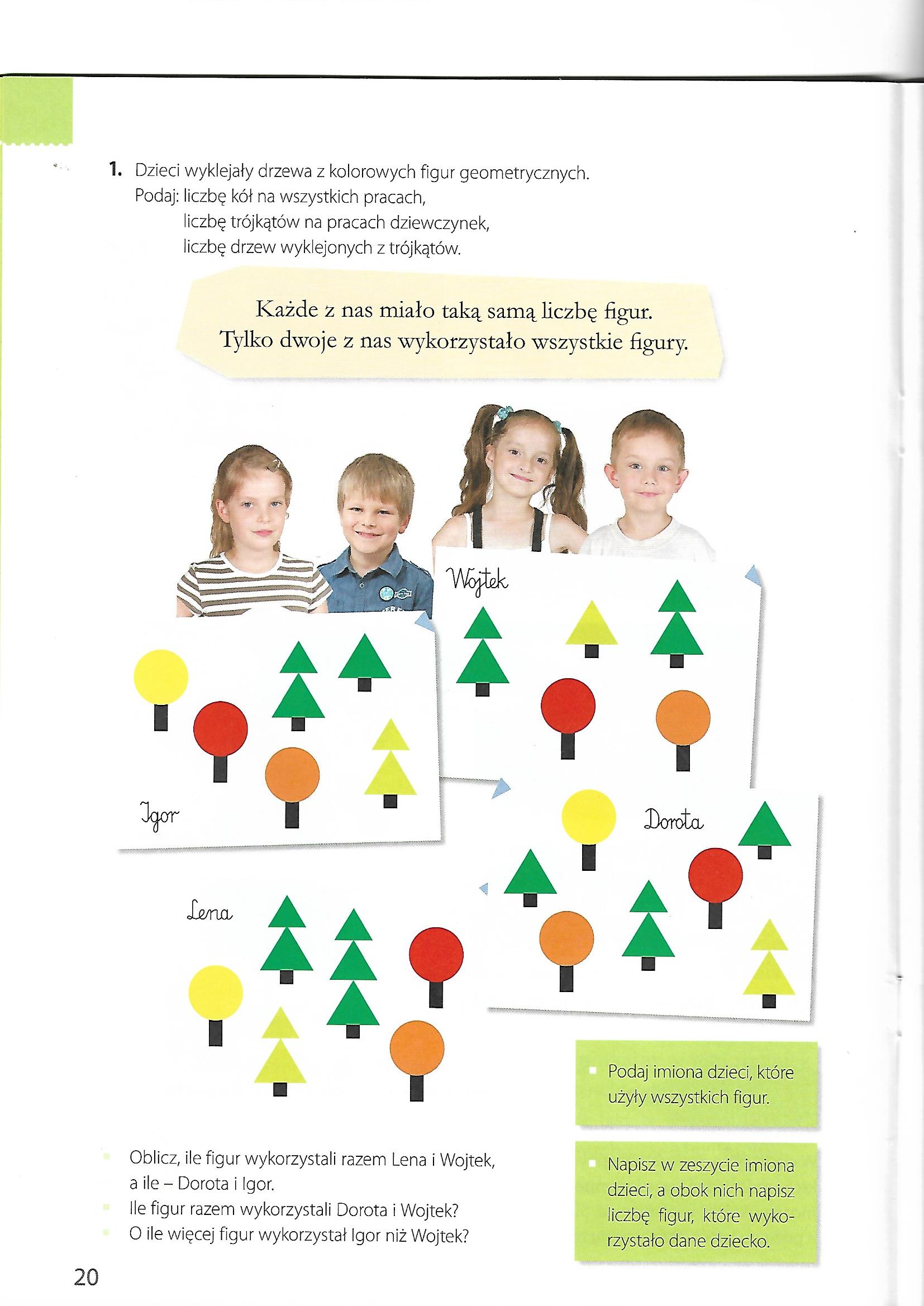 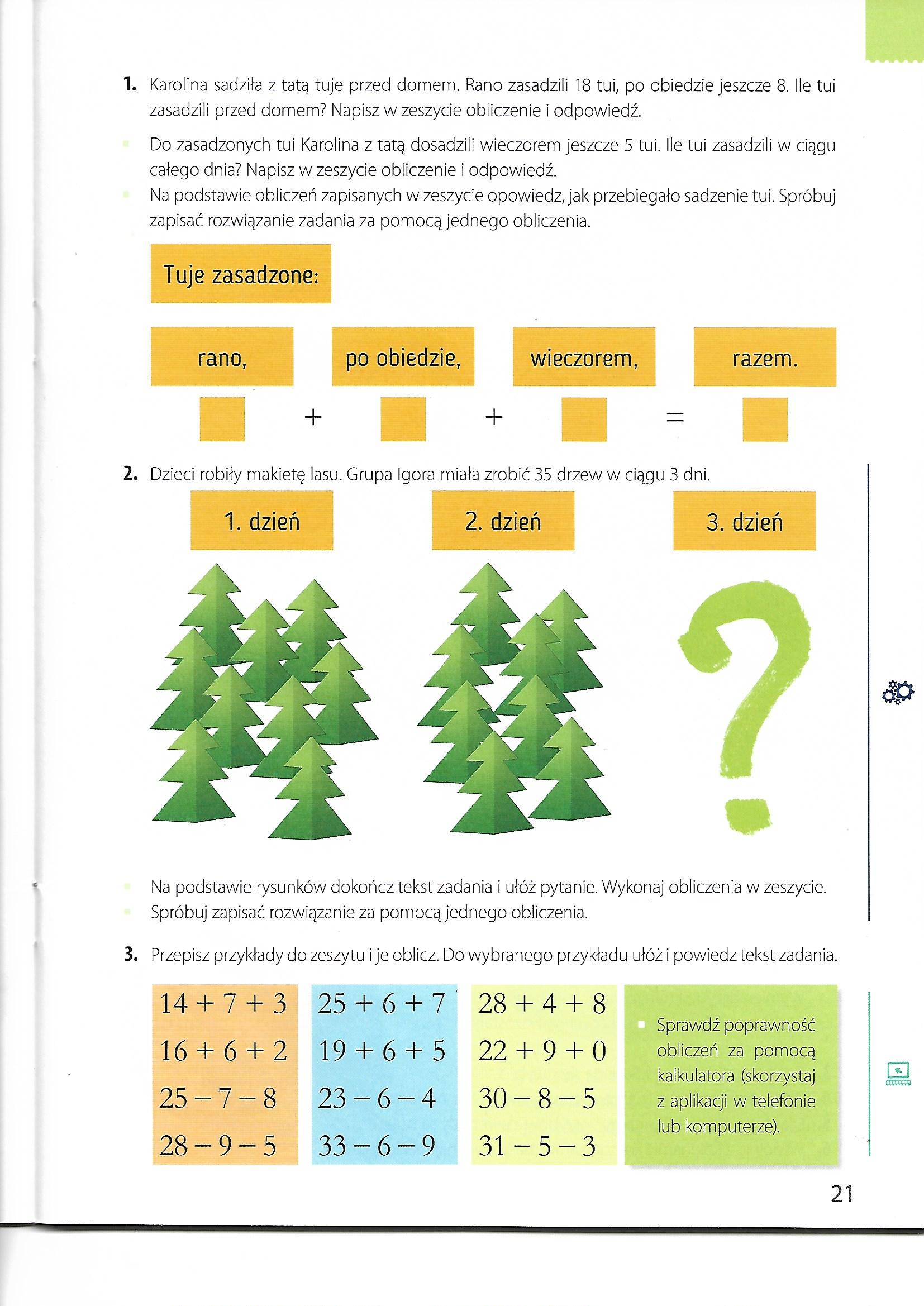 Dziękuję za pracę  !!!